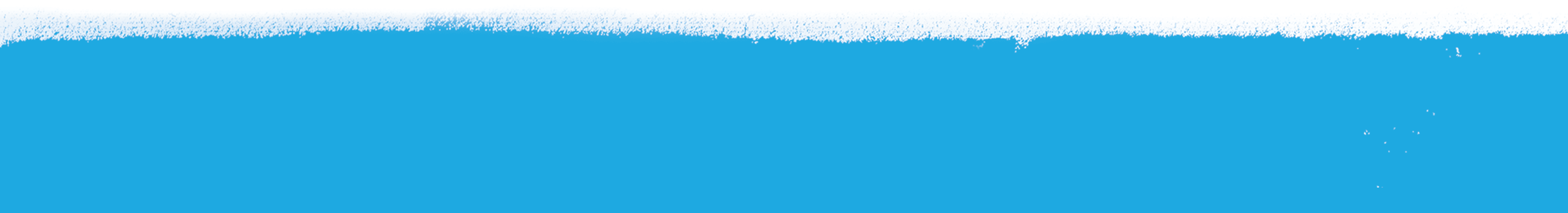 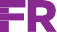 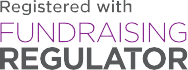 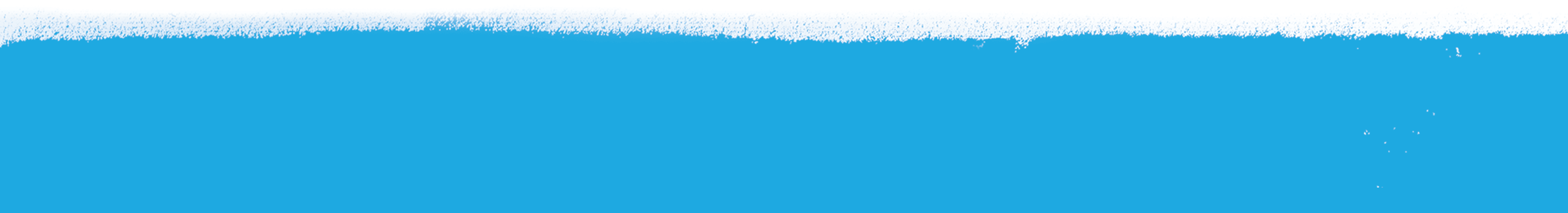 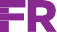 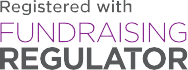 Come along and join the ﬁght for children and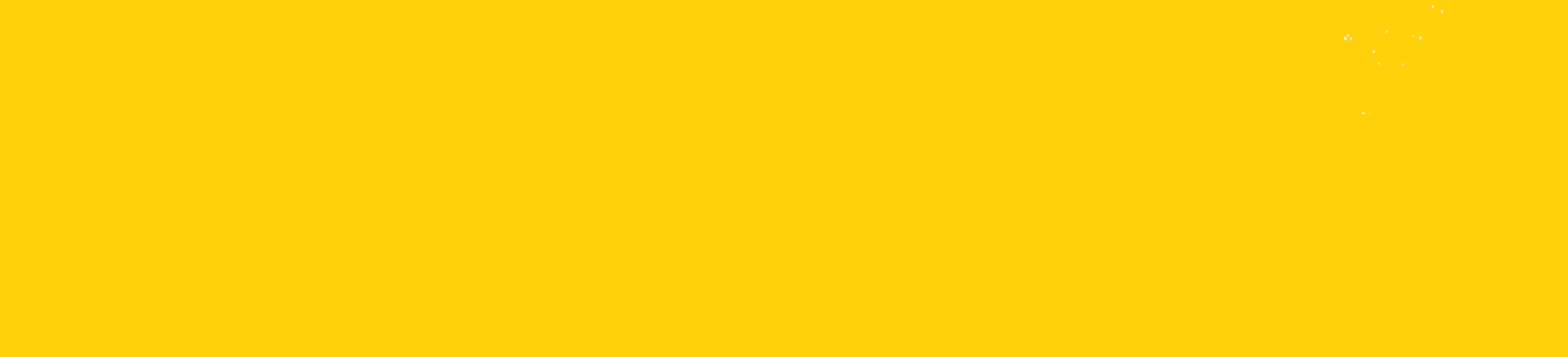 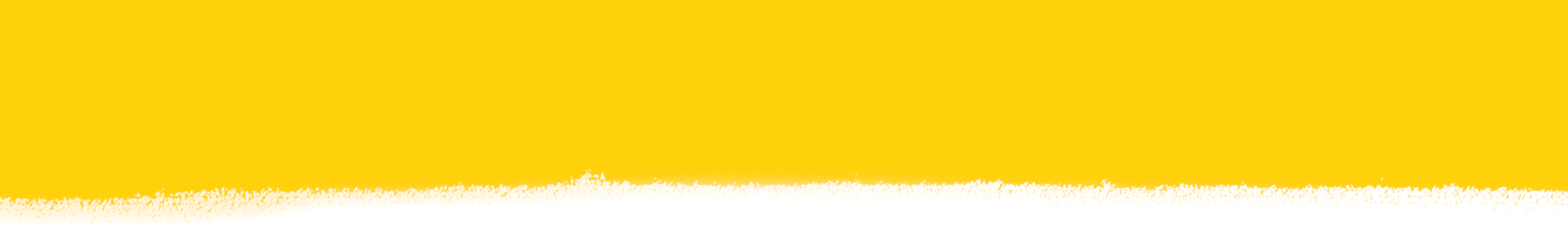 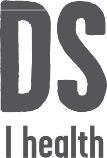 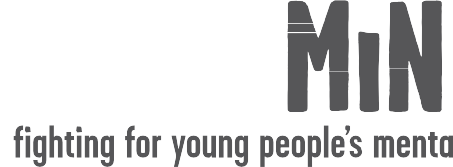 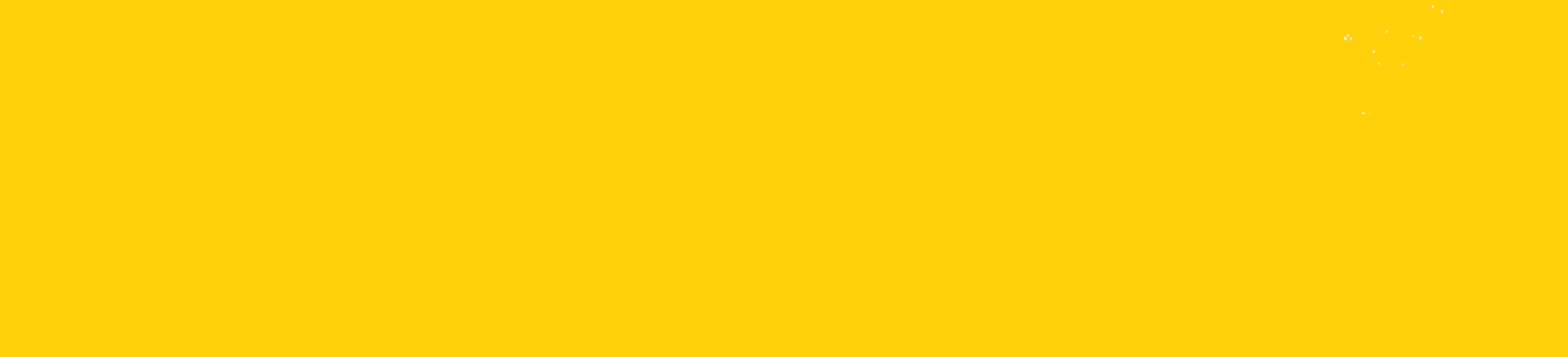 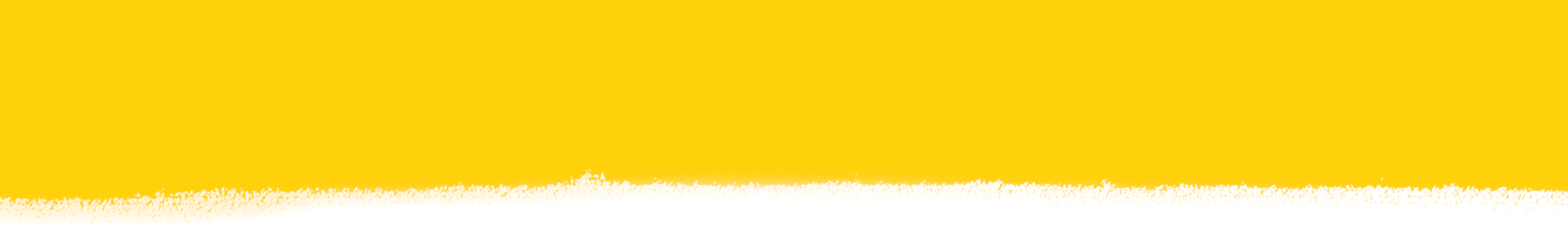 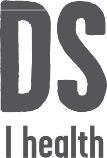 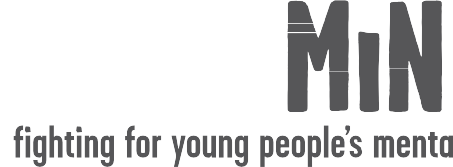 young people’s mental health.Event: Location:Date: Time: RSVP: